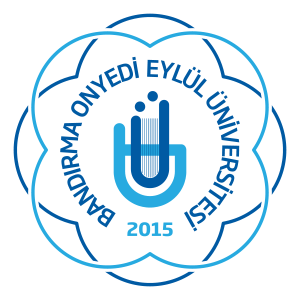 “………………………………………………………………………………………...…………………………………………………………………………………………………” adlı araştırmam ile ilgili hazırlamış olduğum ekli dosyanın kurulunuzca değerlendirilmesi için gereğini arz ederim. (Tarih)                                                                                                  (Sorumlu Araştırmacının Adı-Soyadı)(Uzmanlık Alanı)                                                                                                                          (İmzası)